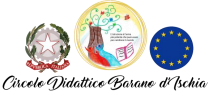 Via Vittorio Emanuele III n.80 - 80070 BARANO D'ISCHIA(NA)Codice Fiscale: 91006390636 Codice Meccanografico: NAEE11000ETel: 081 990300 Mail: naee11000e@istruzione.it Pec: naee11000e@pec.istruzione.itwww.circolodidatticobarano.edu.itLa DirigenteVista la delibera n.5 piano annuale attività, del collegio docenti del 7/9/2023 COMUNICA che il giorno 30 novembre, si terranno nei rispettivi plessi di appartenenza:dalle ore 15.00 alle ore 16.00 la riunione di intersezione /interclasse con la sola presenza dei rappresentanti dei genitori, per discutere l’andamento educativo/didattico delle attività del bimestre.dalle ore  16.00 alle ore  18.00 i colloqui individuali prenotabili tramite RE Nel plesso Barano infanzia: la riunione di intersezione avra’ inizio alle ore 16.30  fino alle  17.30i colloqui individuali inizieranno alle ore 17.30  e termineranno alle ore 19.30.La DirigenteDott.ssa Carmela De VitaFirma omessa Circolare n. 78Data  25/11/2023Oggetto:  Colloqui scuola-famigliaDestinatari: A tutte le famiglie degli studenti Ai docenti Al personale ATAAl DSGA